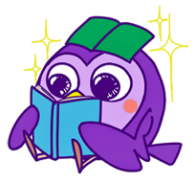 本の装備（フイルムかけ）・本の福袋選び・新聞装備や展示資料の入替作業など、図書館の裏側の仕事を体験してみませんか？　窓口業務の体験はありません。対　　　象　：　１８歳以上の平塚市民　　　　　　　定　　員　：　各回6人（定員を超えた場合は抽選）場　　　所　：　平塚市中央図書館申込方法 ：　下記の申込書に必要事項をご記入の上、中央図書館窓口へお申し込みください。メールで申し込みの場合、本文に下記申込書の内容を記載してください。アドレスはこちら→event@lib.city.hiratsuka.kanagawa.jp募集期間　：　令和５年１０月７日（土） ～ １０月１８日（水）必着結果通知　：　令和５年１１月2日（木）までに、葉書で通知します。届かない場合は下記へお問合せください。【問合せ先】　　平塚市中央図書館　　 電話　０４６３（３１）０４１５　　-------------------------------✂-切り取り線✂------------------------------令和５年度「市民の図書館体験」申込書注意　：　11月17日を希望される方は午前か午後に○をしてください実施日実施時間体験する主な内容定員各回６人各回６人館内見学・予約本探し・書架整理新聞装備・展示資料の入替作業等各回６人ふりがな氏名年　齢　歳年　齢　歳住所〒平塚市〒平塚市〒平塚市〒平塚市電話番号参加希望日(第１希望）　　　　月　　　　日　午前　/　午後(第２希望)　　　月　　　　日　午前　/　午後(第２希望)　　　月　　　　日　午前　/　午後　いつでも可